РЕПУБЛИКА СРБИЈА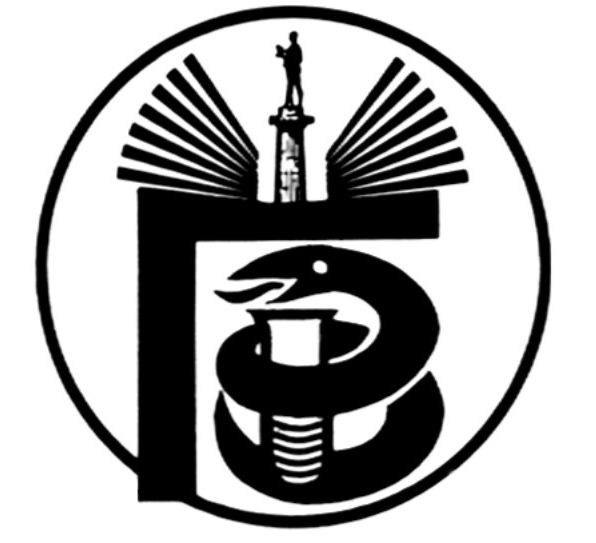 ГРАДСКИ ЗАВОД ЗА ЈАВНО ЗДРАВЉЕ, БЕОГРАД11000 БЕОГРАД, Булевар деспота Стефана 54-аЦентрала: 20 78 600   е-mail: info@zdravlje.org.rs    www.zdravlje.org.rsДиректор – тел: 32 33 976, факс: 32 27 828 email: direktor@zdravlje.org.rsСлужба за правне послове                                            Тел:  20 78 631        Факс:  32 27 828       e-mail: dusica.jovanovic@zdravlje.org.rsЖиро рачун: 840 – 627667 – 91ПИБ 100044907 Матични број 07041152Појашњење конкурсне документације ЈН БР. ВНУ 30-II-27/15     У поступку јавне набавке - Одржавање/сервисирање/еталонирање / резервни делови - медицинска и лабораторијска опрема  - еталонирање/калибрација/верификација опреме, ЈН БР. ВНР 30-II-27/15,  сагласно члану 63. став 2. Закона о јавним набавкама, (,,Службени гласник РС“, бр. 124/12, 14/2015 и 68/2015 у даљем тексту: Закон), пристигла су питања којим се од Комисије за јавну набавку захтева појашњење конкурсне документације за  предметну јавну набавку.Питања:Моје питање и коментар се односи на спецификацију табеле "Набавка и замена резервних делова и потрошног материјала"  која важи за све партије. Наиме после колона са јединичном ценом без и са ПДВ-ом следе колоне РАД у %, Материјал у % и Остало у %, које треба попунити. Наиме проблем се састоји у томе што у доњим табелама "Услуга редовног одржавања и сервиса" и "Услуга: ванредног сервиса" сте ставили колоне "Јединична цена по сату" без и са ПДВ-ом што је у контрадикцији са табелом  "Набавка и замена резервних делова и потрошног материјала "јер не можете дупло зарачунавати цену рада за један исти сервис. Цена делова треба да буде само цена делова а цена радног сата само цена радног сата, јер на пример за замену лампе на спектрофотометру која кошта око 200.000,00 динара сервисеру треба 20-40 минута да је замени а на пример сервис неке електронске плоче која је неприступачна може да траје 2-3 сата а цена дела може да износи 100 динара. Тако да ја мислим да су Вам у табели  "Набавка и замена резервних делова и потрошног материјала"  колоне РАД у %, Материјал у % и Остало у % сувишне и у супротности са логиком.Следећи коментари се односе само на партију 13. партија: одржавање,сервисиање, набавка и замена резервних делова/потрошног материјала и верификација рада: Опреме за екстракцију беланчевина, екстракцију масти, фотометар, спектрофотометар и аутоклави и еталонирање спектрофотометара а) у опису предметне набавке где се наводи листа опреме (укупно 18 уређаја) имате грешку у списку опреме (одржавам је већ 5 година за редом), јер имате вишак уређаја Аутоклава Реyпа Æ500, а мањак Аутоклава Сутјеска Æ500, тако да Вас молим да проверите картоне опеме и исправите ту грешку.б) у табелиама 2- Услуга редовног одржавања и сервиса и 4- Услуга: ванредног сервиса за партију 13. у колони Врста услуге недостају уређаји са горе поменутог списка опреме за партију 13. у обе табеле. Тако да Вас молим да изврште исправку ових табела и допуните списак са тачном спецификацијом опреме.Одговори:У складу са чланом 61. став 4.  тачка 7) Закона, као и са чланом 2. став 1.  тачка 6) подтачка (2) Правилника о обавезним елементима конкурсне документације у поступцима јавних набавки и начину доказивања испуњености услова за учешће у поступку јавне набавке („Службени гласник РС“ број 86/2015) – образац структуре понуђене цене са упутством како да се попуни обавезни је саставни део конкурсне документације за отворени поступак јавне набавке. У предметним обрасцима понуде, садржан је и наведени образац структуре понуђене цене, као и упутство у којем је објашњено шта спорне ставке значе – те исте нису „сувишне и у супротности са логиком“, већ законски обавезне. За сваку понуђену цену је потребно да наведете процентуални удео који заузимају цена „рада“, односно цена „резервног дела“ – те се они не обрачунавају два пута, већ напротив- једанпут, а понуђачи приказују кроз ове ставке да у тој укупној цени, у конкретном случају, већи или мањи део заузима цена „рада“ сервисера, односно резервног дела.Исправка техничких грешака биће извршена и благовремено објављена у Измени конкурсне документације, заједно са обавештењем о продужењу рока за подношење понуда – на Порталу јавних набавки и интернет страници Наручиоца.				                 КОМИСИЈА ЗА ЈАВНУ НАБАВКУ ВНР 30-II-27/15